บันทึกข้อความ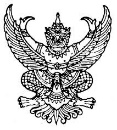 ส่วนราชการ  วิทยาลัยสารพัดช่างตราดที่  อวท(ขอเลขที่เลขานุการ)/๒๕๖๓	วันที่  เรื่อง  ขออนุญาตประชาสัมพันธ์การจัดโครงการ......................เรียน  ผู้อำนวยการวิทยาลัยสารพัดช่างตราด		เนื่องด้วยชมรมวิชาชีพสาขาวิชา........... วิทยาลัยสารพัดช่างตราด  มีความประสงค์จัดโครงการ............... ในวันที่ (วันที่จัดโครงการ) ณ .............(สถานที่จัดโครงการ) จึงขออนุญาตประชาสัมพันธ์ ๓ ช่องทาง ได้แก่		ประชาสัมพันธ์หน้าเสาธง 		ประชาสัมพันธ์เสียงตามสาย		ประชาสัมพันธ์ทางเว็บไซต์ และ Facebook องค์การฯ		ประชาสัมพันธ์ ณ บอร์ดประชาสัมพันธ์	ชมรมวิชาชีพสาขาวิชา......... วิทยาลัยสารพัดช่างตราด จึงขอประชาสัมพันธ์รายละเอียดและกำหนดการโครงการดังกล่าว ให้ผู้ที่เกี่ยวข้องทราบ ตามเอกสารที่แนบมาพร้อมนี้	จึงเรียนมาเพื่อโปรดพิจารณา(ชื่อประธาน)  ประธานชมรมวิชาชีพสาขาวิชา......(ชื่อครูที่ปรึกษา)ครูที่ปรึกษาชมรมวิชาชีพสาขาวิชา......(นางสาวพัชยา  เพชร์พิชัย)หัวหน้างานกิจกรรมนักเรียน นักศึกษา